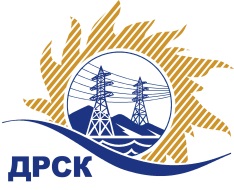 Акционерное Общество«Дальневосточная распределительная сетевая компания»ПРОТОКОЛ № 610/УТПиР-Рзаседания Закупочной комиссии по запросу предложений в электронной форме на право заключения договора на выполнение работ «Реконструкция ПС 110 кВ Ярославка с заменой измерительных трансформаторов тока 110 кВ в количестве 18 шт» (Лот № 841 раздел 2.2.1 ГКПЗ 2019)СПОСОБ И ПРЕДМЕТ ЗАКУПКИ: запрос предложений в электронной форме на право заключения договора на выполнение работ «Реконструкция ПС 110 кВ Ярославка с заменой измерительных трансформаторов тока 110 кВ в количестве 18 шт» (Лот № 841 раздел 2.2.1 ГКПЗ 2019)КОЛИЧЕСТВО ПОДАННЫХ ЗАЯВОК НА ЭТАП В ЗАКУПКЕ: 3 (три) заявки.КОЛИЧЕСТВО ОТКЛОНЕННЫХ ЗАЯВОК: 1 (одна) заявка.ВОПРОСЫ, ВЫНОСИМЫЕ НА РАССМОТРЕНИЕ ЗАКУПОЧНОЙ КОМИССИИ: О рассмотрении результатов оценки заявок.Об отклонении заявки Участника ООО "ЭЛБИ ГЕНЕРАЦИЯ"   О признании заявок соответствующими условиям Документации о закупкеРЕШИЛИ:По вопросу № 1Признать объем полученной информации достаточным для принятия решения.Принять к рассмотрению заявки следующих участников:По вопросу № 2Отклонить ООО "ЭЛБИ ГЕНЕРАЦИЯ" (заявка 2) от дальнейшего рассмотрения на основании пп. б) п. 4.9.6 Документации о закупке, как несоответствующую следующим требованиям:По вопросу № 3Признать заявки 1.Заявка № 1 2.Заявка № 3 соответствующими условиям Документации о закупке и принять их к дальнейшему рассмотрению.Заявки участников допускаются к участию в аукционе с учетом норм п.4.14 Документации о закупке, согласно которому, в случае если Участником представлена заявка, содержащая предложение о поставке товаров иностранного происхождения или предложение о выполнении работ, оказании услуг иностранными лицами, договор с таким Участником (в случае его победы в аукционе) заключается по цене, сниженной на 15% от предложенной им в ходе аукциона цены договора.Секретарь Закупочной комиссии 1 уровня  		                                        Т.В.ЧелышеваКоваленко О.В.(416-2) 397-242г.  Благовещенск«08» ноября 2019№п/пДата и время регистрации заявкиНаименование Участника, его адрес, ИНН и/или идентификационный номерЦена заявки, руб. без НДС 03.10.2019 02:4513 656 000,0009.10.2019 06:3923 769 045,7614.10.2019 08:3033 769 045,26№п/пДата и время регистрации заявкиНаименование Участника, его адрес, ИНН и/или идентификационный номерЦена заявки, руб. без НДС 03.10.2019 02:4513 656 000,0009.10.2019 06:3923 769 045,7614.10.2019 08:3033 769 045,26№ п/пОснования для отклоненияВ заявке отсутствует копия действующей выписки из реестра членов СРО в области строительства по форме, установленной органом надзора за саморегулируемыми организациями. По результатам направления дополнительного запроса в адрес Участника указанное замечание не снято.